DEPARTMENT OF HEALTH SERVICES	STATE OF Division of Medicaid Services	Wis. Admin. Code § DHS 106.03(1)F-13470 (03/2023)FORWARDHEALTHCLAIM FORM ATTACHMENT COVER PAGEINSTRUCTIONS: Type or print clearly.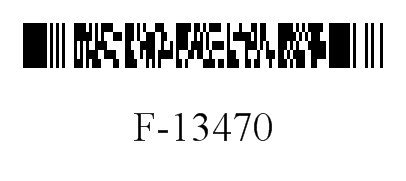 Date TransmittedAttachment Control Number (ACN)Provider NumberMember ID Number